Ivybridge Community College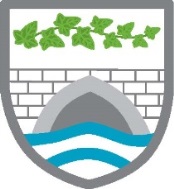 Associate Leaders(Leadership Pay Spine Point 7 – 11)A = Application Form / Teaching File (internal)C = CertificatesI = InterviewR = Reference / Supplementary EvidenceIvybridge Community CollegeAssociate Leaders(Leadership Pay Spine Point 7 – 11)A = Application Form / Teaching File (internal)C = CertificatesI = InterviewR = Reference / Supplementary EvidenceIvybridge Community CollegeAssociate Leaders(Leadership Pay Spine Point 7 – 11)A = Application Form / Teaching File (internal)C = CertificatesI = InterviewR = Reference / Supplementary EvidenceIvybridge Community CollegeAssociate Leaders(Leadership Pay Spine Point 7 – 11)A = Application Form / Teaching File (internal)C = CertificatesI = InterviewR = Reference / Supplementary EvidenceQualificationsQualificationsQualificationsQualificationsEssentialDesirableSourceQualified Teacher StatusEA,CDegreeEA,CNPQH Postgraduate Qualifications (Masters,PhD) Professional DevelopmentProfessional DevelopmentProfessional DevelopmentProfessional DevelopmentEvidence of appropriate professional development for the role of Associate Leader.EA,I,REvidence of recent middle leadership and management professional development.EA,I,RHas successfully undertaken appropriate statutory Child Protection Training (Level 2).EA,CHas successfully undertaken Child Protection Training at Level 3 (Designated Safeguarding Lead).DA,CTo be an aspiring secondary school leader.EA,RCollege Leadership and Management ExperienceCollege Leadership and Management ExperienceCollege Leadership and Management ExperienceCollege Leadership and Management ExperienceTo have substantial and current middle leadership experience as in a secondary school.EA,ITo have had active and effective leadership of a team/department/key stage/curriculum area.EA,ITo be able to demonstrate successful/effective leadership in school in a similar community/facing similar challenges.EA,I,RTo have taken an active involvement in school self-evaluation and development planning.EA,I,RTo have implemented and developed a whole school initiative.DTo have had responsibility for policy development and implementation.DTo have had experience of and the ability to contribute to staff development across the secondary range (e.g. coaching, mentoring, CPD for staff).DA,I,RTo have experience of working of financial planning and budget management.DA,ITo have experience of working within a wider network.DAExperience and knowledge of teachingExperience and knowledge of teachingExperience and knowledge of teachingExperience and knowledge of teachingExperience of teaching in more than one secondary school.DAExperience of teaching in a school in similar circumstances/serving a similar community.DA,ISignificant teaching experience within the secondary phase.EATo have a knowledge and understanding of both key stage in the secondary phase.EA,ITo be able to effectively use data, assessment and target setting to raise standards and address weaknesses.EA,ITo be able to exemplify how the needs of all pupilsEA,IHave been met through high quality teaching.EA,ITo have experience/training in CPOMsEA,IProfessional AttributesProfessional AttributesProfessional AttributesProfessional AttributesTo be able to demonstrate an understanding, awareness and empathy for the needs of the students at their school and how these could be met.EITo be able to demonstrate a clear rationale for behaviour management and a proven track record of the effective implementation of a range of behaviour management strategies.EA,ITo have excellent written and oral communication skills (which will be assessed at all stages of the process).EA,ITo be a leader of learning, demonstrating, promoting and encouraging outstanding classroom practice.EA,IShow a good commitment to sustained attendance at work.ERProfessional SkillsProfessional SkillsProfessional SkillsProfessional SkillsApplicants must be able to demonstrate that they meet the Teachers’ Standards (England) which are set out in the current School Teachers’ Pay and Conditions document.  The Assistant Principal must be exemplary and able to:Applicants must be able to demonstrate that they meet the Teachers’ Standards (England) which are set out in the current School Teachers’ Pay and Conditions document.  The Assistant Principal must be exemplary and able to:Applicants must be able to demonstrate that they meet the Teachers’ Standards (England) which are set out in the current School Teachers’ Pay and Conditions document.  The Assistant Principal must be exemplary and able to:Applicants must be able to demonstrate that they meet the Teachers’ Standards (England) which are set out in the current School Teachers’ Pay and Conditions document.  The Assistant Principal must be exemplary and able to:Set high expectations which inspire, motivate and challenge students.EA,I,RExcellent understanding of SEND policies and procedures.EA,I,RPromote good progress and outcomes by students.EA,I,RDemonstrate good subject and curriculum knowledge.EA,I,RPlan and teach well-structured lessons.EA,I,RAdapt teaching to respond to the strengths and needs of all students.EA,I,RHave an astute understanding of data.EA,I,RTo be able to translate data so it is understood by all.EA,I,RMake accurate and productive use of assessment.EA,I,RManage behaviour effectively.EA,I,RFulfil wider professional responsibilities.EA,I,RPersonal QualitiesPersonal QualitiesPersonal QualitiesPersonal QualitiesContinue to promote the College’s strong educational philosophy and values.EA,IInspire, challenge, motivate and empower teams and individuals to achieve their goals.EA,IInspire trust in the school community.EICommunity clearly and effectively both orally and in written English.EA,IDemonstrate personal enthusiasm and commitment to leadership aimed at making a positive difference to children and young people.EA,IBuild and maintain quality relationships through interpersonal skills and effective communication.EA,IDemonstrate personal and professional integrity, including modelling values and vision.EA,I,RManage and resolve conflict.EA,I,RPrioritise, plan and organise yourself and others.EA,IThink analytically and creatively and demonstrate initiative in solving problems.EA,IBe aware of own strengths and areas for development and listen to, and reflect constructively and act upon as appropriate feedback from others.EA,IDemonstrate a capacity for sustained hard work with energy and vigour.EIConfidential references and reportsConfidential references and reportsConfidential references and reportsConfidential references and reportsA positive recommendation from all referees, including current employer.ERA supportive reference or evidence from current practice;Visit to their current school / shadow their workProfessional Appraisal DocumentationProfessional Leadership PortfolioAny other relevant sourcesERApplication form and supporting statementApplication form and supporting statementApplication form and supporting statementApplication form and supporting statementThe form must be fully completed and legible with no gaps in history of employment (any gaps in service should be accounted for).  The supporting statement should be clear, concise and related to the specific job description.The form must be fully completed and legible with no gaps in history of employment (any gaps in service should be accounted for).  The supporting statement should be clear, concise and related to the specific job description.The form must be fully completed and legible with no gaps in history of employment (any gaps in service should be accounted for).  The supporting statement should be clear, concise and related to the specific job description.The form must be fully completed and legible with no gaps in history of employment (any gaps in service should be accounted for).  The supporting statement should be clear, concise and related to the specific job description.